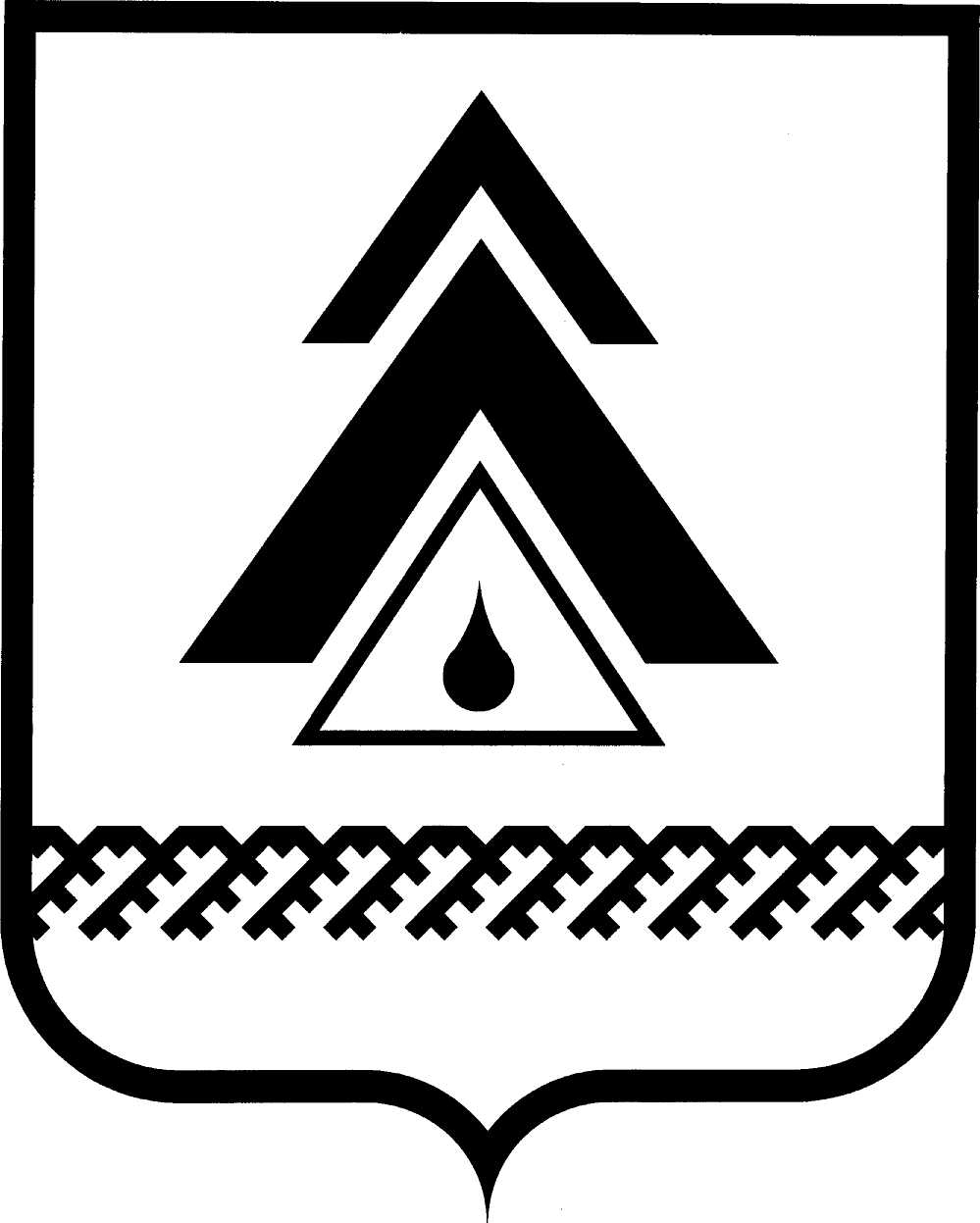 администрация Нижневартовского районаХанты-Мансийского автономного округа – ЮгрыПОСТАНОВЛЕНИЕО внесении изменений в постановление администрации района               от 08.11.2010 № 1676 «Об утверждении муниципальной целевой программы «Поддержка малого и среднего предпринимательства в Нижневартовском районе на 2011–2013 годы» В целях уточнения мероприятий, предусмотренных муниципальной целевой программой «Поддержка малого и среднего предпринимательства в Нижневартовском районе на 2011–2013 годы», утвержденной постановлением администрации района от 08.11.2010 № 1676:1. Внести изменения в постановление администрации района                          от 08.11.2010 № 1676 «Об утверждении муниципальной целевой программы «Поддержка малого и среднего предпринимательства в Нижневартовском районе на 2011–2013 годы»:1.1. Пункты 3, 4 постановления изложить в новой редакции:«3. Определить общий объем финансирования муниципальной целевой программы за счет средств бюджетов района и округа, внебюджетных источников на 2011–2013 годы – 22 526,165 тыс. руб., в том числе: на 2011 год – 14 964,56 тыс. руб., из бюджета округа – 10 248, 19 тыс. руб., из бюджета района – 4 100,00 тыс. руб., из внебюджетных источников – 616,37 тыс. руб.;на 2012 год – 5 561,605 тыс. руб., из бюджета округа 1 461,605 тыс. руб., из бюджета района – 4 100,00 тыс. руб.;на 2013 год – 2 000,00 тыс. руб. из бюджета района. Объемы финансирования целевой программы могут подлежать корректировке в течение финансового года, исходя из возможностей бюджета района, округа и внебюджетных источников путем уточнения.4. Департаменту финансов администрации района (А.И. Кидяева) включить муниципальную целевую программу «Поддержка малого и среднего предпринимательства в Нижневартовском районе на 2011–2013 годы» в перечень целевых программ района на 2011–2013 годы, подлежащих финансированию,          с предельным объемом ассигнований в бюджете района на 2011 год – 14 964,56 тыс. руб., за счет средств окружного бюджета – 10 248, 19 тыс. руб., за счет средств бюджета района – 4 100,00 тыс. руб., за счет средств внебюджетных источников – 616,37 тыс. руб., на 2012 год – 5 561,605 тыс. руб., из бюджета округа 1 461,605 тыс. руб., из бюджета района – 4 100,00 тыс. руб., на 2013 год – 2 000,00 тыс. руб., за счет средств бюджета района – 2 000,00 тыс. руб.».1.2. В приложении к постановлению раздел «Объемы и источники финансирования целевой программы» Паспорта муниципальной целевой программы, раздел IV «Обоснование ресурсного обеспечения целевой программы» изложить в новой редакции согласно приложению 1.1.3. Приложение 1 к муниципальной целевой программе «Поддержка малого и среднего предпринимательства в Нижневартовском районе на 2011–2013 годы» изложить в новой редакции согласно приложению 2. 2. Комитету экономики администрации района (А.Ю. Бурылов) внести изменения в реестр муниципальных целевых программ Нижневартовского района.3. Пресс-службе администрации района (А.Н. Королёва) опубликовать постановление в районной газете «Новости Приобья».4. Контроль за выполнением постановления возложить на заместителя главы администрации района по потребительскому рынку, местной промышленности, транспорту и связи С.М. Пичугина.Глава администрации района                                                            Б.А. СаломатинПриложение 1 к постановлениюадминистрации районаот 29.02.2012 № 364Изменения, которые вносятся в приложение к постановлениюадминистрации района от 08.11.2010 № 1676 «Об утверждении муниципальной целевой программы «Поддержка малого и среднего предпринимательства в Нижневартовском районе на 2011–2013 годы»«Паспорт муниципальной целевой программы «Поддержка малого и среднего предпринимательства в Нижневартовском районе на 2011–2013 годы»IV. Обоснование ресурсного обеспечения целевой программы4.1. Общий объем финансирования целевой программы за счет средств бюджетов района и округа, внебюджетных источников на 2011–2013 годы – 22 526,165 тыс. руб., в том числе: на 2011 год – 14 964,56 тыс. руб., из бюджета округа – 10 248, 19 тыс. руб., из бюджета района – 4 100,00 тыс. руб., из внебюджетных источников – 616,37 тыс. руб.;на 2012 год – 5 561,605 тыс. руб., из бюджета округа 1 461,605 тыс. руб., из бюджета района – 4 100,00 тыс. руб.;на 2013 год – 2 000,00 тыс. руб. из бюджета района. 4.2. Объемы финансирования на 2011–2013 годы могут подлежать корректировке в течение финансового года, исходя из возможностей бюджета района, округа и внебюджетных источников, путем уточнения по сумме и мероприятиям.Объемы финансирования по годам и мероприятиям приведены в приложении 1 к муниципальной целевой программе.4.3. Финансирование мероприятий целевой программы осуществляется за счет средств бюджета округа, бюджета района, внебюджетных источников.Ежегодные объемы финансирования целевой программы уточняются при составлении и уточнении бюджета района на соответствующий финансовый год.Дополнительно Программа может финансироваться из окружного бюджета, внебюджетных средств. Средства бюджета округа на финансирование мероприятий целевой программы привлекаются согласно предоставленным субсидиям на софинансирование целевой программы в рамках:Закона Ханты-Мансийского автономного округа – Югры от 29.12.2007           № 213-оз «О развитии малого и среднего предпринимательства в Ханты-Мансийском автономном округе – Югре»;постановления Правительства Ханты-Мансийского автономного округа – Югры от 09.10.2010 № 241-п «О целевой программе Ханты-Мансийского автономного округа – Югры «Развитие малого и среднего предпринимательства          в Ханты-мансийском автономном округе – Югре на 2011–2013 годы и на период до 2015 года».Средства внебюджетных источников на финансирование мероприятий целевой программы предполагается привлекать путем заключения соглашений с хозяйствующими субъектами.4.4. Ежегодные объемы финансирования уточняются при составлении            и уточнении бюджета района на соответствующий финансовый год.4.5. Контроль за расходованием бюджетных средств и выполнением мероприятий целевой программы осуществляется в порядке, установленном действующим законодательством.».Приложение 2 к постановлениюадминистрации районаот 29.02.2012 № 364«Приложение 1 к муниципальной целевой программе «Поддержка малого и среднего предпринимательства в Нижневартовском районе на 2011–2013 годы»Перечень программных мероприятий муниципальной целевой программы«Поддержка малого и среднего предпринимательства в Нижневартовском районе на 2011–2013 годы»».Примечание: * реализация мероприятий осуществляется  за счет финансирования основной деятельности исполнителяВнебюджетные источники – средства предпринимателей». от 29.02.2012г. Нижневартовск№ 364          Объемы и источники финансирования целевой программыобщий объем финансирования целевой программы – 22 526,165 тыс. руб., в том числе:2011 год – 14 964,56 тыс. руб., из бюджета округа – 10 248,19 тыс. руб., из бюджета района – 4 100,00 тыс. руб., внебюджетные источники – 616,37 тыс. руб.;2012 год –5561,605 тыс. руб., из бюджета округа 1 461,605 тыс. руб., из бюджета района – 4 100,00 тыс. руб.;2013 год – 2000,00 тыс. руб., из бюджета района – 2000,00 тыс. руб.Источником финансирования целевой программы являются бюджет округа, бюджет района, внебюджетные источники.Ежегодные объемы финансирования целевой программы уточняются при составлении и уточнении бюджета района на соответствующий финансовый год.Дополнительно целевая программа может финансироваться из окружного бюджета, внебюджетных средств. Средства бюджета округа на финансирование мероприятий целевой программы привлекаются согласно предоставленным субсидиям на софинансирование целевой программы в рамках:Закона Ханты-Мансийского автономного округа – Югры от 29.12.2007 № 213-оз «О развитии малого и среднего предпринимательства в Ханты-Мансийском автономном округе – Югре»;постановления Правительства Ханты-Мансийского автономного округа – Югры от 09.10.2010 № 241-п «О целевой программе Ханты-Мансийского автономного округа – Югры «Развитие малого и среднего предпринимательства в Ханты-мансийском автономном округе – Югре на 2011–2013 годы и на период до 2015 года».Средства внебюджетных источников на финансирование мероприятий целевой программы привлекаются путем заключения соглашений с хозяйствующими субъектами.№п/пМероприятия ПрограммыИсполнитель (соисполнитель)Срок выполненияФинансовые затраты на реализацию (тыс. руб.) Финансовые затраты на реализацию (тыс. руб.) Финансовые затраты на реализацию (тыс. руб.) Финансовые затраты на реализацию (тыс. руб.) Источники финансирования№п/пМероприятия ПрограммыИсполнитель (соисполнитель)Срок выполнениявсегов том числев том числев том числеИсточники финансирования№п/пМероприятия ПрограммыИсполнитель (соисполнитель)Срок выполнениявсего2011 год2012 год2013 годИсточники финансирования1.Цель: создание условий для устойчивого развития малого и среднего предпринимательства в районе как важнейшего фактора политической и социальной стабильности, обеспечивающего повышение конкурентоспособности экономики района2011–2013 годы 22526,16514964,565561,60520001.Цель: создание условий для устойчивого развития малого и среднего предпринимательства в районе как важнейшего фактора политической и социальной стабильности, обеспечивающего повышение конкурентоспособности экономики района2011–2013 годы 10200,004100,004100,002000бюджетрайона1.Цель: создание условий для устойчивого развития малого и среднего предпринимательства в районе как важнейшего фактора политической и социальной стабильности, обеспечивающего повышение конкурентоспособности экономики района2011–2013 годы 11709,79510248,191461,605-бюджет округа1.Цель: создание условий для устойчивого развития малого и среднего предпринимательства в районе как важнейшего фактора политической и социальной стабильности, обеспечивающего повышение конкурентоспособности экономики района2011–2013 годы 616,37616,37внебюджетные источники1.1.Задача: совершенствование правовой базы для эффективной поддержки и развития предпринимательства1010--бюджетрайона1.1.1.Ведение реестра субъектов малого и среднего предпринимательства, получателей поддержкиотдел местной промышленности и сельского хозяйства администрации района2011–2013 годы 1010--бюджетрайона1.2.Задача: формирование механизма финансово-кредитной и имущественной поддержки представителей малого и среднего предпринимательстваотдел местной промышленности и сельского хозяйства администрации района2011–2013 годы18879,82311980,135124,69317751.2.Задача: формирование механизма финансово-кредитной и имущественной поддержки представителей малого и среднего предпринимательстваотдел местной промышленности и сельского хозяйства администрации района2011–2013 годы9259,703654,7038301775бюджетрайона1.2.Задача: формирование механизма финансово-кредитной и имущественной поддержки представителей малого и среднего предпринимательстваотдел местной промышленности и сельского хозяйства администрации района2011–2013 годы9003,7537709,061294,693-бюджет округа1.2.Задача: формирование механизма финансово-кредитной и имущественной поддержки представителей малого и среднего предпринимательстваотдел местной промышленности и сельского хозяйства администрации района2011–2013 годы616,37616,37внебюджетные источники1.2.1.Проведение заседаний Экспертно-консультативного Совета по содействию развитию малого и среднего предпринимательства в районеотдел местной промышленности и сельского хозяйства администрации района2011–2013 ежеквартально*1.2.2.Проведение заседаний Совета предпринимателей при Главе администрации районаотдел местной промышленности и сельского хозяйства администрации района2011–2013 ежеквартально*1.2.3.Оказание имущественной поддержки путем применения понижающих коэффициентов при определении размера арендной платы за пользование муниципальным имуществом субъектами малого и среднего предпринимательства и организациями, образующими инфраструктуру поддержки субъектов малого и среднего предпринимательства, и освобождение от арендной платы за пользование муниципальным имуществом района (согласно Положению о порядке владения, пользования и распоряжения муниципальной собственностью муниципального образования Нижневартовский район, утвержденному решением Думы района от 18.04.2007 № 48, и согласно Положению об освобождении от арендной платы отдельных категорий юридических лиц и предпринимателей, осуществляющих приоритетные виды деятельности, и методике определения размера арендной платы за пользование муниципальным имуществом, утвержденной решением Думы района от 02.03.2010 № 15)управление по муниципальному имуществу и жилищным вопросам;отдел местной промышленности и сельского хозяйства администрации района2011–2013 годы*1.2.4.Субсидирование процентной по привлеченным кредитам в российских кредитных организациях субъектам малого и среднего предпринимательстваотдел местной промышленности и сельского хозяйства администрации района2011–2013 годы1881,75831,759001501.2.4.Субсидирование процентной по привлеченным кредитам в российских кредитных организациях субъектам малого и среднего предпринимательстваотдел местной промышленности и сельского хозяйства администрации района2011–2013 годы1579529900150бюджетрайона1.2.4.Субсидирование процентной по привлеченным кредитам в российских кредитных организациях субъектам малого и среднего предпринимательстваотдел местной промышленности и сельского хозяйства администрации района2011–2013 годы302,75302,75--бюджет округа1.2.5.Обеспечение условий субъектам по технологическому присоединению к объектам электросетевого хозяйства  отдел местной промышленности и сельского хозяйства администрации района2011–2013 годы372211136251.2.5.Обеспечение условий субъектам по технологическому присоединению к объектам электросетевого хозяйства  отдел местной промышленности и сельского хозяйства администрации района2011–2013 годы61112525бюджет района1.2.5.Обеспечение условий субъектам по технологическому присоединению к объектам электросетевого хозяйства  отдел местной промышленности и сельского хозяйства администрации района2011–2013 годы311200111-бюджет округа1.2.6.Финансовая поддержка Субъектов по добровольной и обязательной сертификации пищевой продукции и продовольственного сырья и продукции местных товаропроизводителейотдел местной промышленности и сельского хозяйства администрации района2011–2013 годы 709,985390,47294,515251.2.6.Финансовая поддержка Субъектов по добровольной и обязательной сертификации пищевой продукции и продовольственного сырья и продукции местных товаропроизводителейотдел местной промышленности и сельского хозяйства администрации района2011–2013 годы 151517525бюджет  района1.2.6.Финансовая поддержка Субъектов по добровольной и обязательной сертификации пищевой продукции и продовольственного сырья и продукции местных товаропроизводителейотдел местной промышленности и сельского хозяйства администрации района2011–2013 годы 558,985339,47219,515-бюджет округа1.2.7.Субсидия на возмещение коммунальных услуг субъектам малого предпринимательства, оказывающим услуги в сфере бытового обслуживания населенияотдел местной промышленности и сельского хозяйства администрации района2011–2013 годы33898140100бюджетрайона1.2.8.Развитие семейного бизнесаотдел местной промышленности и сельского хозяйства администрации района2011–2013 годы969,778616,22303,558501.2.8.Развитие семейного бизнесаотдел местной промышленности и сельского хозяйства администрации района2011–2013 годы150307050бюджетрайона1.2.8.Развитие семейного бизнесаотдел местной промышленности и сельского хозяйства администрации района2011–2013 годы798,358564,80233,558-бюджет округа1.2.8.Развитие семейного бизнесаотдел местной промышленности и сельского хозяйства администрации района2011–2013 годы21,4221,42--внебюджетные источники1.2.9.Финансовая поддержка субъектов по приобретению  оборудования (основных средств) и лицензионных программных продуктов, специализированной техники  отдел местной промышленности и сельского хозяйства администрации района2011–2013 годы2040,611690,611751751.2.9.Финансовая поддержка субъектов по приобретению  оборудования (основных средств) и лицензионных программных продуктов, специализированной техники  отдел местной промышленности и сельского хозяйства администрации района2011–2013 годы16601310175175бюджетрайона1.2.9.Финансовая поддержка субъектов по приобретению  оборудования (основных средств) и лицензионных программных продуктов, специализированной техники  отдел местной промышленности и сельского хозяйства администрации района2011–2013 годы380,61380,61--бюджет округа1.2.10.Финансовая поддержка Субъектов, осуществляющих производство, реализацию товаров и услуг в социально значимых видах деятельности, определенных муниципальным образованием, в части компенсации арендных платежей за нежилые помещенияотдел местной промышленности и сельского хозяйства администрации района2011–2013 годы1877,911127,913753751.2.10.Финансовая поддержка Субъектов, осуществляющих производство, реализацию товаров и услуг в социально значимых видах деятельности, определенных муниципальным образованием, в части компенсации арендных платежей за нежилые помещенияотдел местной промышленности и сельского хозяйства администрации района2011–2013 годы1612,21862,21375375бюджетрайона1.2.10.Финансовая поддержка Субъектов, осуществляющих производство, реализацию товаров и услуг в социально значимых видах деятельности, определенных муниципальным образованием, в части компенсации арендных платежей за нежилые помещенияотдел местной промышленности и сельского хозяйства администрации района2011–2013 годы265,70265,70--бюджет округа1.2.11.Субсидия на возмещение части затрат за пользование электроэнергией субъектам малого предпринимательства в социально значимых видах деятельностиотдел местной промышленности и сельского хозяйства администрации района2011–2013 годы1649449800400бюджетрайона1.2.12.Развитие малого и среднего предпринимательства в области экологииотдел местной промышленности и сельского хозяйства администрации района2011–2013 годы2689,582480,29159,29501.2.12.Развитие малого и среднего предпринимательства в области экологииотдел местной промышленности и сельского хозяйства администрации района2011–2013 годы29711213550бюджетрайона1.2.12.Развитие малого и среднего предпринимательства в области экологииотдел местной промышленности и сельского хозяйства администрации района2011–2013 годы2146,982122,6924,29-бюджет округа1.2.12.Развитие малого и среднего предпринимательства в области экологииотдел местной промышленности и сельского хозяйства администрации района2011–2013 годы245,6245,6--внебюджетные источники1.2.13.Создание условий для развития Субъектов, осуществляющих деятельность в следующих направлениях: быстровозводимое домостроение, крестьянско-фермерские хозяйства, переработка леса, сбор и переработка дикоросов, переработка отходов, рыбодобыча, рыбопереработка, ремесленническая деятельность, оказание социальных услуг (создание групп по уходу и присмотру за детьми), въездной и внутренний туризмотдел местной промышленности и сельского хозяйства администрации района2011–2013 годы3122,5532641,78380,7731001.2.13.Создание условий для развития Субъектов, осуществляющих деятельность в следующих направлениях: быстровозводимое домостроение, крестьянско-фермерские хозяйства, переработка леса, сбор и переработка дикоросов, переработка отходов, рыбодобыча, рыбопереработка, ремесленническая деятельность, оказание социальных услуг (создание групп по уходу и присмотру за детьми), въездной и внутренний туризмотдел местной промышленности и сельского хозяйства администрации района2011–2013 годы560120340100бюджетрайона1.2.13.Создание условий для развития Субъектов, осуществляющих деятельность в следующих направлениях: быстровозводимое домостроение, крестьянско-фермерские хозяйства, переработка леса, сбор и переработка дикоросов, переработка отходов, рыбодобыча, рыбопереработка, ремесленническая деятельность, оказание социальных услуг (создание групп по уходу и присмотру за детьми), въездной и внутренний туризмотдел местной промышленности и сельского хозяйства администрации района2011–2013 годы2299,1732258,4040,773-бюджет округа1.2.13.Создание условий для развития Субъектов, осуществляющих деятельность в следующих направлениях: быстровозводимое домостроение, крестьянско-фермерские хозяйства, переработка леса, сбор и переработка дикоросов, переработка отходов, рыбодобыча, рыбопереработка, ремесленническая деятельность, оказание социальных услуг (создание групп по уходу и присмотру за детьми), въездной и внутренний туризмотдел местной промышленности и сельского хозяйства администрации района2011–2013 годы263,38263,38--внебюджетные источники1.2.14.Реализация проектов субъектов предпринимательства по энергоэффективностиотдел местной промышленности и сельского хозяйства администрации района2011–2013 годы1651,367955,61645,757501.2.14.Реализация проектов субъектов предпринимательства по энергоэффективностиотдел местной промышленности и сельского хозяйства администрации района2011–2013 годы2154512050бюджетрайона1.2.14.Реализация проектов субъектов предпринимательства по энергоэффективностиотдел местной промышленности и сельского хозяйства администрации района2011–2013 годы1350,397824,64525,757-бюджет округа1.2.14.Реализация проектов субъектов предпринимательства по энергоэффективностиотдел местной промышленности и сельского хозяйства администрации района2011–2013 годы85,9785,97--внебюджетные источники1.2.15.Финансовая поддержка Субъектов, осуществляющих производство, реализацию товаров и услуг в социально значимых видах деятельности, определенных муниципальным образованием, по предоставленным консалтинговым услугам Организациямиотдел местной промышленности и сельского хозяйства администрации района2011–2013 годы714,8475189,8501.2.15.Финансовая поддержка Субъектов, осуществляющих производство, реализацию товаров и услуг в социально значимых видах деятельности, определенных муниципальным образованием, по предоставленным консалтинговым услугам Организациямиотдел местной промышленности и сельского хозяйства администрации района2011–2013 годы125255050бюджетрайона1.2.15.Финансовая поддержка Субъектов, осуществляющих производство, реализацию товаров и услуг в социально значимых видах деятельности, определенных муниципальным образованием, по предоставленным консалтинговым услугам Организациямиотдел местной промышленности и сельского хозяйства администрации района2011–2013 годы589,8450139,8-бюджет округа1.2.16.Финансовая поддержка субъектов предпринимательства организованными лицами с ограниченными возможностями и субъектов предпринимательства, создающих рабочие места для лиц с ограниченными возможностямиотдел местной промышленности и сельского хозяйства администрации района2011–2013 годы275020075бюджетрайона1.2.17.Финансовая поддержка субъектов предпринимательства на перевод земель и проведение межевания земельных участков под строительство производственных объектов в социально значимых видах деятельности, разработку планов освоения лесов для рекреационной деятельностиотдел местной промышленности и сельского хозяйства администрации района2011–2013 годы425035075бюджетрайона1.2.18.Финансовая поддержка субъектов малого предпринимательства на организацию мероприятий по сдерживанию цен на социально значимые товары  отдел местной промышленности и сельского хозяйства администрации района2011–2013 годы162,512,57575бюджетрайона1.3.Задача:развитие инфраструктуры поддержки малого и среднего предпринимательства711,45646,4540251.3.Задача:развитие инфраструктуры поддержки малого и среднего предпринимательства107,542,54025бюджетрайона1.3.Задача:развитие инфраструктуры поддержки малого и среднего предпринимательства603,95603,95--бюджет округа1.3.1.Содействие деятельности Нижневартовского филиала Фонда поддержки предпринимательства Югры, бизнес-инкубатора, Торгово-промышленной палаты Нижневартовского районаотдел местной промышленности и сельского хозяйства администрации района2011–2013 годы*1.3.2.Финансовая поддержка Организаций, осуществляющих деятельность по бизнес-инкубированию, в том числе обучению Субъектовотдел местной промышленности и сельского хозяйства администрации района2011–2013 годы711,45646,4540251.3.2.Финансовая поддержка Организаций, осуществляющих деятельность по бизнес-инкубированию, в том числе обучению Субъектовотдел местной промышленности и сельского хозяйства администрации района2011–2013 годы107,542,54025бюджетрайона1.3.2.Финансовая поддержка Организаций, осуществляющих деятельность по бизнес-инкубированию, в том числе обучению Субъектовотдел местной промышленности и сельского хозяйства администрации района2011–2013 годы603,95603,95--бюджет округа1.4.Задача:поддержка предпринимательства в области маркетинга, рекламы и информации2924,8822327,97396,9122001.4.Задача:поддержка предпринимательства в области маркетинга, рекламы и информации822,79392,79230200бюджетрайона1.4.Задача:поддержка предпринимательства в области маркетинга, рекламы и информации2102,0921935,18166,912-бюджетокруга1.4.1.Обновление раздела «Малое и среднее предпринимательство района» на официальном веб-сайте администрации района отдел местной промышленности и сельского хозяйства администрации района2011–2013ежеквартально*1.4.2.Организация и проведение образовательных мероприятий для субъектов малого и среднего предпринимательства и Организаций инфраструктуры поддержки предпринимательстваотдел местной промышленности и сельского хозяйства администрации района2011–2013 годы658,354571,0047,354401.4.2.Организация и проведение образовательных мероприятий для субъектов малого и среднего предпринимательства и Организаций инфраструктуры поддержки предпринимательстваотдел местной промышленности и сельского хозяйства администрации района2011–2013 годы1901104040бюджетрайона1.4.2.Организация и проведение образовательных мероприятий для субъектов малого и среднего предпринимательства и Организаций инфраструктуры поддержки предпринимательстваотдел местной промышленности и сельского хозяйства администрации района2011–2013 годы468,354461,007,354-бюджет округа1.4.3.Организация и проведение публичных мероприятий с участием Субъектов предпринимательства и Организаций инфраструктуры поддержки предпринимательства (организация и проведение круглых столов, выставок, конференций, ярмарок, организация участия субъектов малого и среднего предпринимательства в выездных выставках, форумах, выставках-ярмарках, фестивалях и других мероприятиях районного окружного, регионального и федерального значения, оказание содействия в участии субъектов малого и среднего предпринимательства в окружных, федеральных инвестиционных программах, аренда помещений, выставочного оборудования и выставочных площадей для проведения районных выставок, ярмарок, смотров, конкурсов, фестивалей, конференций, семинаров, круглых столов с участием предпринимателей и участия предпринимателей района в окружных, региональных и федеральных выставках, выставках-ярмарках; организация и проведение конкурсов и др.);субсидии на участие субъектов малого и среднего предпринимательства в Федеральных, международных форумах, конкурсахотдел местной промышленности и сельского хозяйства администрации района2011–2013 годы372,932276,4361,502351.4.3.Организация и проведение публичных мероприятий с участием Субъектов предпринимательства и Организаций инфраструктуры поддержки предпринимательства (организация и проведение круглых столов, выставок, конференций, ярмарок, организация участия субъектов малого и среднего предпринимательства в выездных выставках, форумах, выставках-ярмарках, фестивалях и других мероприятиях районного окружного, регионального и федерального значения, оказание содействия в участии субъектов малого и среднего предпринимательства в окружных, федеральных инвестиционных программах, аренда помещений, выставочного оборудования и выставочных площадей для проведения районных выставок, ярмарок, смотров, конкурсов, фестивалей, конференций, семинаров, круглых столов с участием предпринимателей и участия предпринимателей района в окружных, региональных и федеральных выставках, выставках-ярмарках; организация и проведение конкурсов и др.);субсидии на участие субъектов малого и среднего предпринимательства в Федеральных, международных форумах, конкурсахотдел местной промышленности и сельского хозяйства администрации района2011–2013 годы105205035бюджетрайона1.4.3.Организация и проведение публичных мероприятий с участием Субъектов предпринимательства и Организаций инфраструктуры поддержки предпринимательства (организация и проведение круглых столов, выставок, конференций, ярмарок, организация участия субъектов малого и среднего предпринимательства в выездных выставках, форумах, выставках-ярмарках, фестивалях и других мероприятиях районного окружного, регионального и федерального значения, оказание содействия в участии субъектов малого и среднего предпринимательства в окружных, федеральных инвестиционных программах, аренда помещений, выставочного оборудования и выставочных площадей для проведения районных выставок, ярмарок, смотров, конкурсов, фестивалей, конференций, семинаров, круглых столов с участием предпринимателей и участия предпринимателей района в окружных, региональных и федеральных выставках, выставках-ярмарках; организация и проведение конкурсов и др.);субсидии на участие субъектов малого и среднего предпринимательства в Федеральных, международных форумах, конкурсахотдел местной промышленности и сельского хозяйства администрации района2011–2013 годы267,932256,4311,502-бюджет округа1.4.4.Проведение муниципального конкурса «Предприниматель района» отдел местной промышленности и сельского хозяйства администрации района2011–2013 годы375,80325,8025,092251.4.4.Проведение муниципального конкурса «Предприниматель района» отдел местной промышленности и сельского хозяйства администрации района2011–2013 годы70202525бюджетрайона1.4.4.Проведение муниципального конкурса «Предприниматель района» отдел местной промышленности и сельского хозяйства администрации района2011–2013 годы305,80305,800,092-бюджет округа1.4.5.Формирование благоприятного общественного мнения о малом и среднем предпринимательствесубсидия на возмещение части затрат на изготовление и прокат рекламного ролика, изготовление и размещение уличной рекламы;изготовление маркетингового материала (буклетов по предпринимательству, самозанятости, о формах поддержки предпринимателей) и др.;изготовление и размещение, публикация материалов в средствах массовой информации, сборниках, энциклопедиях, альманахах и т.п.)отдел местной промышленности и сельского хозяйства администрации района2011–2013 годы676,73576,73197,964501.4.5.Формирование благоприятного общественного мнения о малом и среднем предпринимательствесубсидия на возмещение части затрат на изготовление и прокат рекламного ролика, изготовление и размещение уличной рекламы;изготовление маркетингового материала (буклетов по предпринимательству, самозанятости, о формах поддержки предпринимателей) и др.;изготовление и размещение, публикация материалов в средствах массовой информации, сборниках, энциклопедиях, альманахах и т.п.)отдел местной промышленности и сельского хозяйства администрации района2011–2013 годы2881885050бюджетрайона1.4.5.Формирование благоприятного общественного мнения о малом и среднем предпринимательствесубсидия на возмещение части затрат на изготовление и прокат рекламного ролика, изготовление и размещение уличной рекламы;изготовление маркетингового материала (буклетов по предпринимательству, самозанятости, о формах поддержки предпринимателей) и др.;изготовление и размещение, публикация материалов в средствах массовой информации, сборниках, энциклопедиях, альманахах и т.п.)отдел местной промышленности и сельского хозяйства администрации района2011–2013 годы388,73388,73147,964-бюджет округа1.4.6.Развитие молодежного предпринимательстваотдел местной промышленности и сельского хозяйства администрации района2011–2013 годы41636650251.4.6.Развитие молодежного предпринимательстваотдел местной промышленности и сельского хозяйства администрации района2011–2013 годы92,8042,805025бюджет района1.4.6.Развитие молодежного предпринимательстваотдел местной промышленности и сельского хозяйства администрации района2011–2013 годы323,20323,20--бюджет округа1.4.7.Организация мониторинга деятельности малого и среднего предпринимательства в муниципальном образовании в целях определения приоритетных направлений развитияотдел местной промышленности и сельского хозяйства администрации района2011–2013 годы26221215251.4.7.Организация мониторинга деятельности малого и среднего предпринимательства в муниципальном образовании в целях определения приоритетных направлений развитияотдел местной промышленности и сельского хозяйства администрации района2011–2013 годы62121525бюджет района1.4.7.Организация мониторинга деятельности малого и среднего предпринимательства в муниципальном образовании в целях определения приоритетных направлений развитияотдел местной промышленности и сельского хозяйства администрации района2011–2013 годы200200--бюджетокруга1.5.Задача: обеспечение социальной защищенности и безопасности представителей малого и среднего предпринимательства1.5.1.Организация практической помощи и услуг предпринимателям по вопросам социально-трудовых отношений, охраны труда и техники безопасностиотдел местной промышленности и сельского хозяйства администрации районапостоянно*1.6.Задача:международное и межрегиональное сотрудничество в развитии предпринимательства1.6.1.Обеспечение участия субъектов малого и среднего бизнеса в реализации районных, окружных, региональных и международных программах и проектахотдел местной промышленности и сельского хозяйства администрации района2011–2013 годы*1.7.Задача:ирнформационно-консультативная помощь  представителей малого и среднего предпринимательства1.7.1.Содействие субъектам малого и среднего предпринимательства в организации внедрения в практику научных, методических разработок, передового опытаотдел местной промышленности и сельского хозяйства администрации районапостоянно*1.7.2.Оказание консультативной помощи предпринимателям по вопросам подготовки бизнес-планов и инвестиционных проектовотдел местной промышленности и сельского хозяйства администрации районапостоянно*1.7.3.Информационно-консультативная помощь представителям малого и среднего предпринимательства о правилах и порядке приобретения оборудования, техники в лизинготдел местной промышленности и сельского хозяйства администрации районапостоянно*1.7.4.Организация участия предпринимателей района в мероприятиях, проводимых Нижневартовским филиалом Фонда поддержки предпринимательства Югры, Бизнес-инкубатором, Торгово-промышленной палатой Нижневартовского района и другими структурами поддержки предпринимательстваотдел местной промышленности и сельского хозяйства администрации районапостоянно*Итого по Программе	Итого по Программе	22526,16514964,565561,6052000Итого по Программе	Итого по Программе	10200,0041004100,002000бюджетрайонаИтого по Программе	Итого по Программе	10248,1910248,191461,605-бюджет округаИтого по Программе	Итого по Программе	616,37616,37--внебюджетные источникиВ том числе в разрезе исполнителей(соисполнителей) программы	отдел местной промышленности и сельского хозяйства администрации района22526,16514964,565561,6052000В том числе в разрезе исполнителей(соисполнителей) программы	отдел местной промышленности и сельского хозяйства администрации района10200,0041004100,002000бюджетрайонаВ том числе в разрезе исполнителей(соисполнителей) программы	отдел местной промышленности и сельского хозяйства администрации района11709,79510248,191461,605-бюджет округаВ том числе в разрезе исполнителей(соисполнителей) программы	отдел местной промышленности и сельского хозяйства администрации района616,37616,37--внебюджетные источники